Учебный план является нормативным документом, определяющим распределение времени, отводимого для образовательного процесса педагога с воспитанниками, с соблюдением максимально допустимого объема недельной образовательной нагрузки.   При составлении учебного плана по реализации основной образовательной программы дошкольного образования муниципального бюджетного дошкольного образовательного учреждения «Детский сад № 11» учитывались следующие нормативно правовые документы:  Федеральным законом от 29 декабря 2012 года №273- ФЗ «Закон об образовании в Российской Федерации».Приказом Министерства образования и науки Российской Федерации от 17 октября . № 1155 «Об утверждении Федерального государственного образовательного стандарта дошкольного образования».Приказом Министерства образования и науки Российской Федерации от 30 августа . № 1014 «Порядок организации и осуществления образовательной деятельности по основным общеобразовательным программам дошкольного образования».Санитарно-эпидемиологическими правилами и нормативами (СанПиН) «Санитарно-эпидемиологические требования к устройству, содержанию и организации режима работы дошкольных образовательных учреждений», утвержденными постановлением Главного государственного санитарного врача РФ от 15 мая 2013г. №26 СанПиН 2.4.1.3049-13.Санитарно – эпидемиологическими правилами и нормативами (СанПиН 2.4.2.3286-15) «Санитарно – эпидемиологические требования к условиям и организации обучения и воспитания в организациях, осуществляющих образовательную деятельность по адаптивным основным образовательным программам для обучающихся с ограниченными возможностями здоровья», введение в действие Письмом Министерства образования РФ от 14.03.2000 № 65/23-16 «О гигиенических требованиях к максимальной нагрузке на детей дошкольного возраста в организованных формах обучения». Письмом Министерства образования и науки РФ от 31.05.2007 № 03-1213 «О методических рекомендациях по отнесению дошкольных образовательных учреждений к определенному виду». Положением о лицензировании образовательной деятельности, утвержденным Постановлением Правительства РФ от 31.03.2009 № 277         Образовательная деятельность осуществляется на основе образовательной программы ДОУ, которая разработана с учетом требований ФГОС ДО и примерных образовательных программ:  Программы, реализуемые в МБДОУ, на основе которых разработана основная образовательная программа ДОУ, скоординированы таким образом, что целостность педагогического процесса не нарушается, обеспечивается образовательный минимум содержания дошкольного образования с учетом приоритетных направлений работы ДОУ. Преемственность обеспечивается цикличностью прохождения программного материала с усложнениями на последующей возрастной группе.Учебный план МБДОУ «Детский сад №11» определяет объем учебного времени, отводимого на проведение организованной образовательной деятельности с учетом интеграции образовательных областей: «Физическое развитие», «Социально-коммуникативное развитие», «Познавательное развитие», «Речевое развитие», «Художественно-эстетическое развитие».Образовательная деятельность осуществляется:В совместной деятельности детей и взрослых, в том числе организованной образовательной деятельности.В самостоятельной деятельности детей в соответствии с направлениями развития ребенка.В режимных моментах с учетом возрастных и индивидуальных особенностей детей. В ходе образовательных событий предусматривается разнообразные формы организации детей: фронтальные, подгрупповые, индивидуальные в соответствии с образовательными задачами.Продолжительность организованной образовательной деятельности соответствует санитарно-эпидемиологическими правилами и нормативами (СанПиН) «Санитарно-эпидемиологические требования к устройству, содержанию и организации режима работы дошкольных образовательных учреждений», утвержденными постановлением Главного государственного санитарного врача РФ от 15 мая 2013г. №26 СанПиН 2.4.1.3049-13. В середине непрерывной образовательной деятельности, проводится физкультминутку. Перерывы между организацией непрерывной образовательной деятельности в подгруппах - не менее 10 минут. Организация образовательного процесса в ДОУ регламентируется учебным и годовым планом.Объем учебной нагрузки в течение недели определен в соответствии с санитарно-эпидемиологическими требованиями к устройству, содержанию и организации режима работы ДОУ (СанПиН 2.4.1.3049-13) от 15 мая 2013г. №26. В соответствии с данным документом максимальная образовательная нагрузка, в группах составляет:Продолжительность непосредственно образовательной деятельности: - в группах 1 - 2 года жизни – 8минут- в группах 2 - 3 года жизни – 10 минут- в группах 3 - 4 года жизни – 15 минут; - в группах 4 – 5 года жизни – 20 минут; - в группах 5 – 6 года жизни - 25 минут;- в группах 6 -7 года жизни – 30 минут.	Каждой образовательной области соответствуют различные виды деятельности, содержание которых определяется следующими образовательными программами, с учетом приоритетного направления работы ДОУ:- Обеспечение всем воспитанникам ДОУ равных стартовых возможностей для обучения, развития и воспитания,- Познавательно-речевое, социально-личностное, художественно-эстетическое и физическое развитие детей, в том числе с ОВЗ и инвалидов.В структуре учебного плана учреждения выделена инвариативная (базовая) часть, реализуемая через непрерывную непосредственную образовательную деятельность, и вариативная часть, реализуемая через дополнительную непосредственную образовательную деятельность.Инвариативная (базовая) часть плана занимает не менее 60% от общего нормативного времени, требующего освоения Программы и включает:Программа «От рождения до школы» под ред. под ред. Н.Е. Вераксы, Т.С. Комаровой, М.А. Васильевой реализуется в полном объеме на всех возрастных группах с 1 до 8 лет. Данная Программа разработана на основе ФГОС ДО (Приказ №1155 от 17.10.2013). Ведущие цели Программы – создание благоприятных условий для полноценного проживания ребёнком дошкольного детства, формирование основ базовой культуры личности, всестороннее развитие психологических и физических качеств в соответствии с возрастными и индивидуальными особенностями, подготовка к жизни в современном обществе, к обучению в школе, обеспечение безопасности жизнедеятельности дошкольника. Особое внимание в Программе уделяется развитию личности ребенка, сохранению и укреплению здоровья детей, а также воспитанию у дошкольников таких качеств, как:патриотизм;активная жизненная позиция;творческий подход в решении различных жизненных ситуаций;уважение к традиционным ценностям. Программа «С чего начинается Родина» под ред. Ажермачевой З.Н. - реализуется парциально на возрастных группах с 3-8 лет и является вариативной частью. Программа заменяет в общеобразовательной программе дошкольного образования «От рождения до школы» под редакцией Н.Е.Вераксы, Т.С. Комаровой, М.А Васильевой в области «Познавательное развитие» разделы «Ознакомление с миром природы», «Ознакомление с природным окружением», и «Ознакомление с социальным миром» разделами «Человек и история», «Человек и общество», «Человек и природа».Программа «С чего начинается Родина» под редакцией З.Н.Ажермачевой обеспечивает широкую направленность содержания образовательно-воспитательного процесса на ознакомление детей с историей и культурой родного края, природным, социальным и рукотворным миром, который окружает ребенка; на воспитание целостной личности, сочетающей в себе нравственные, моральные, гражданские и многокультурные черты. Данная программа позволяет реализовать в образовательной деятельности региональный компонент: познакомить детей с элементами русской, татарской и хантыйской народных культур. Использование материалов программы способствует закладыванию у дошкольников основ любви и уважения к народу и родной земле, формирует чувства эмпатии по отношению к другим людям, толерантность.Программа «Ладушки» И. Каплунова, И. Новоскольцева. Эта Программа решает задачи в рамках образовательной области «Художественно-эстетическое развитие» и направлена на организацию музыкальной деятельности. Программа формируют у детей основы музыкально-эстетического восприятия окружающего мира, знакомит с многообразием музыкальных жанров посредством классической музыки и элементов народного песенного и танцевального искусства. Музыкальный материал программы направлен на развитие творчества и фантазии детей.Реализуемые программы обеспечивают образовательный минимум содержания дошкольного образования, определенный временными (примерными) требованиями к содержанию и методам воспитания и обучения (Приложение к приказу Минобразования РФ от 22.08.1996 № 448) В ДОУ есть дети с ОВЗ и инвалидностью, имеющие заключение городской ПМПК, поэтому планом предусмотрена коррекционная работа. Занятия по коррекции нарушения речи детей проводятся по АООП ДОУ разработанной с учетом «Образовательной программы дошкольного образования для детей с тяжелыми нарушениями речи (общим недоразвитием речи) с 3 до 7 лет» / автор Н.В. Нищева.Программы реализуется парциально специалистами дошкольного учреждения. В рамках данной программы работа с дошкольниками проводится как индивидуально, так и малыми группами. Учителем – логопедом, педагогом-психологом, педагогами. Приоритетными направлениями деятельности МБДОУ в работе с детьми, согласно его специфики, являются:- осуществление деятельности по квалифицированной коррекции отклонений в физическом и психическом развитии детей с ОВЗ, в том числе инвалидов; - обеспечение всем воспитанникам ДОУ равных стартовых возможностей для обучения, развития и воспитания; - познавательно-речевое, социально-личностное, художественно-эстетическое и физическое развитие детей, в том числе с ОВЗ и инвалидов.Приоритетные направления в своей основе реализуются через:- организацию воспитательно-образовательного процесса, которая предполагает развитие интегративных качеств ребенка в процессе его совместной деятельности со взрослым, а также в самостоятельной деятельности; - создание оптимальных условий для охраны и укрепления соматического, физического и психического здоровья воспитанников с учётом их особенностей психофизического развития и потенциальных возможностей.- предоставление равных возможностей для полноценного развития каждого ребенка;- развитие физических, интеллектуальных, нравственных, эстетических, творческих способностей детей, их стремление к саморазвитию;- поддержка и развитие детской инициативности и самостоятельности в познавательной, коммуникативной и творческой деятельности;- формирование общей культуры воспитанников, прежде всего культуры доброжелательных и уважительных отношений между людьми;- формирование предпосылок учебной деятельности (у детей старшего дошкольного возраста), необходимых и достаточных для успешного решения ими задач начального общего образования;- вариативность использования образовательного материала, позволяющая развивать творчество в соответствии с интересами и наклонностями каждого ребенка;- обеспечение психолого-педагогической поддержки семьи и повышение родительской компетентности в вопросах охраны и укрепления здоровья, развития и образования детей. Коррекционно-развивающая деятельность проводятся с детьми в возрасте от 3 до 8 лет. В МБДОУ одна ставка учителя-логопеда, которая предполагает наполняемость 25 детей. Работа организована на базе логопедического пункта в форме индивидуальных занятий и занятий в мини-группах в зависимости от структуры дефекта (нарушения), рекомендаций ТПМПК и индивидуальных образовательных потребностей ребёнка. Подгруппы формируются на основе анализа диагностических данных, на основе идентичности проблем. В МБДОУ одна ставка учителя-логопеда, которая предполагает наполняемость 25 детей. Коррекция нарушений речи детей проводятся учителем-логопедом по «Образовательной программе дошкольного образования для детей с тяжелыми нарушениями речи (общим недоразвитием речи) с 4 до 7 лет» под ред. Н.В. Нищевой.    Продолжительность организованной образовательной деятельности в индивидуальной форме 15 минут, в подгрупповой форме:
 средняя группа (4-5 лет) – 15-20 минут;
 старшая группа (5-6 лет) – 20-25 минут;
 подготовительная к школе группа (6-7 лет) – 25-30 минут.
       Количество занятий в неделю в соответствии с требованиями коррекционной программы
составляет 2 занятия на одного ребенка. Продолжительность занятий определена в соответствии с требованиями СанПиН 2.4.13049-13.Учебный план рассчитан на 36 недель. Кроме образовательной деятельности в соответствии с ФГОС ДО предусмотрена оценка индивидуального развития ребенка. Такая оценка производится педагогическим работником в рамках педагогической диагностики (оценки индивидуального развития детей дошкольного возраста, связанной с оценкой эффективности педагогических действий и лежащей в основе их дальнейшего планирования).Результаты педагогической диагностики (мониторинга) используются для решения следующих образовательных задач:Индивидуализация образования (в том числе поддержки ребенка, построения его образовательной траектории или профессиональной коррекции особенностей развития);Оптимизация работы с группой.Участие ребенка в психологической диагностике допускается только с согласия его родителей (законных представителей).Педагогическая диагностика проводится в ходе наблюдений за активностью детей в спонтанной и специально организованной деятельности, исходя из индивидуальной траектории развития ребенка с учетом образовательных программ, заявленных в лицензии на право осуществления образовательной деятельности (1-я, 2-я неделя сентября и 1-я, и 2-я неделя мая).Совместная организованная деятельность воспитателя с детьми организуется в первую и во вторую половину дня.Самостоятельная деятельность детей раннего возраста и младшего дошкольного возраста организуется воспитателем. Детям старшего дошкольного возраста предоставляется право выбора самостоятельной деятельности по интересам в течение дня.В целях планомерного воздействия на развитие детей 1-2 лет по образовательной программе дошкольного образования проводятся специальные игры-занятия. С детьми второго года жизни проводится по 2 занятия в день: с каждой подгруппой по 10 занятий в неделю. Игры-занятия с детьми первой подгруппы проводятся во второй период бодрствования, с детьми второй подгруппы – в утренние и вечерние периоды бодрствования. Продолжительность игры занятия 8 минут.Реализация плана предполагает обязательный учет принципа интеграции образовательных областей в соответствии с возрастными возможностями и особенностями воспитанников, спецификой и возможностями ДОУ. В плане соблюдены необходимые требования к организации непосредственной образовательной деятельности согласно СанПиН 2.4.1.3049-13от 15 мая 2013г. №26 и определена предельно допустимая нагрузка на ребёнка.Учебный планмуниципального бюджетного дошкольного образовательного учреждения«Детский сад №11» на 2019 - 2020 учебный год.Перечень основных игр-занятий на пятидневную неделю для детей раннего возраста (с 1 года до 3-х лет) Группы № 1, 2, 3,  13,  15МУНИЦИПАЛЬНОЕ БЮДЖЕТНОЕ ОБРАЗОВАТЕЛЬНОЕ  УЧРЕЖДЕНИЕ «ДЕТСКИЙ САД №11»ПРИКАЗ______________                                                                                           № ________Об утверждении учебного плана на 2019-20 учебный годНа основании Федерального Закона «Об образовании в Российской Федерации» № 273-ФЗ от 29.12.2012, в целях организации и осуществления образовательной деятельности по Образовательной программе МБДОУ «Детский сад № 11»  ПРИКАЗЫВАЮ: Утвердить Учебный план МБДОУ «Детский сад № 11» на 2019-20 учебный год (Приложение). 2. Контроль за исполнением приказа возложить на заместителя заведующей по воспитательно-методической работе Шарову Н.В. Заведующая МБДОУ «Детский сад №11»                                                     Е.А.ГустовскаяОбразовательные программы1.  Программа «От рождения до школы» под ред. Н.Е Вераксы, Т. С. Комаровой, М. А. Васильевой.2. «Образовательная программа дошкольного образования для детей с тяжелыми нарушениями речи (общим недоразвитием речи) с 4 до 7 лет» / автор Н.В. Нищева3. Программа «С чего начинается Родина» под ред. З.Н. Ажермачевой 4. Программа «Ладушки» под ред. Каплуновой И.М.5. АООП МБДОУ «Детский сад № 11» для детей с нарушением опорно - двигательного аппарата6. АООП МБДОУ «Детский сад № 11» для детей с тяжелым нарушением речиНаименование дефекта речиКоличество детей в подгруппеОНР 2-3ФФНР 2-3ФНР 2-4ФН 2-3МБДОУ «Детский сад № 11»МБДОУ «Детский сад № 11»МБДОУ «Детский сад № 11»МБДОУ «Детский сад № 11»МБДОУ «Детский сад № 11»МБДОУ «Детский сад № 11»МБДОУ «Детский сад № 11»МБДОУ «Детский сад № 11»Организованная образовательная деятельностьОрганизованная образовательная деятельностьОрганизованная образовательная деятельностьОрганизованная образовательная деятельностьОрганизованная образовательная деятельностьОрганизованная образовательная деятельностьОрганизованная образовательная деятельностьОбразовательная область и базовый вид деятельностиВозрастная группаВозрастная группаВозрастная группаВозрастная группаВозрастная группаВозрастная группаВозрастная группаОбразовательная область и базовый вид деятельностиВторая младшая группа(3-4 г.)Группа № 6, 9, 14 Вторая младшая группа(3-4 г.)Группа № 6, 9, 14 Средняя группа(4-5 л.)Группа № 5, 10, Средняя группа(4-5 л.)Группа № 5, 10, Старшая группа(5-6 л.)Группа 8, 11, 12Старшая группа(5-6 л.)Группа 8, 11, 12Подготовительная группа(6-7 л.)Группа № 4, 7, 16«Социально-коммуникативное развитие»:-Социализация развития общения, нравственное воспитание;-Ребенок в семье и обществе;-Самообслуживание, самостоятельность;-Формирование основ безопасностиежедневноежедневноежедневноежедневноежедневноежедневноежедневно«Познавательное развитие»:- ФЭМП-Ознакомление с окружающим миром1111112«Познавательное развитие»:- ФЭМП-Ознакомление с окружающим миромПрограмма «С Чего начинается Родина» п\р З.Н. АжермачеваПрограмма «С Чего начинается Родина» п\р З.Н. АжермачеваПрограмма «С Чего начинается Родина» п\р З.Н. АжермачеваПрограмма «С Чего начинается Родина» п\р З.Н. АжермачеваПрограмма «С Чего начинается Родина» п\р З.Н. АжермачеваПрограмма «С Чего начинается Родина» п\р З.Н. АжермачеваПрограмма «С Чего начинается Родина» п\р З.Н. Ажермачева«Познавательное развитие»:- ФЭМП-Ознакомление с окружающим миром1112222«Речевое развитие»1112222«Художественно-эстетическое развитие»:- Рисование- Лепка-Аппликация- Музыка1112222«Художественно-эстетическое развитие»:- Рисование- Лепка-Аппликация- Музыка1 раз в 2 недели1 раз в 2 недели1 раз в 2 недели1 раз в 2 недели1 раз в 2 недели1 раз в 2 недели1 раз в 2 недели«Художественно-эстетическое развитие»:- Рисование- Лепка-Аппликация- Музыка1 раз в 2 недели1 раз в 2 недели1 раз в 2 недели1 раз в 2 недели1 раз в 2 недели1 раз в 2 недели1 раз в 2 недели«Художественно-эстетическое развитие»:- Рисование- Лепка-Аппликация- МузыкаПрограмма «Ладушки» под ред. И.М. КаплуновойПрограмма «Ладушки» под ред. И.М. КаплуновойПрограмма «Ладушки» под ред. И.М. КаплуновойПрограмма «Ладушки» под ред. И.М. КаплуновойПрограмма «Ладушки» под ред. И.М. КаплуновойПрограмма «Ладушки» под ред. И.М. КаплуновойПрограмма «Ладушки» под ред. И.М. Каплуновой«Художественно-эстетическое развитие»:- Рисование- Лепка-Аппликация- Музыка2222222«Физическое развитие»:-в помещении;-на прогулке2222222«Физическое развитие»:-в помещении;-на прогулке1111111ИТОГО:10101013131414Взаимодействие взрослого с детьми в различных видах деятельностиВзаимодействие взрослого с детьми в различных видах деятельностиВзаимодействие взрослого с детьми в различных видах деятельностиВзаимодействие взрослого с детьми в различных видах деятельностиВзаимодействие взрослого с детьми в различных видах деятельностиВзаимодействие взрослого с детьми в различных видах деятельностиВзаимодействие взрослого с детьми в различных видах деятельностиВзаимодействие взрослого с детьми в различных видах деятельностиЧтение художественной литературыежедневноежедневноежедневноежедневноежедневноежедневноежедневноКонструктивно-модельная деятельность1 раз в неделю1 раз в неделю1 раз в неделю1 раз в неделю1 раз в неделю1 раз в неделю1 раз в неделюИгровая деятельностьежедневноежедневноежедневноежедневноежедневноежедневноежедневноОбщение при проведении режимных моментовежедневноежедневноежедневноежедневноежедневноежедневноежедневноДежурстваежедневноежедневноежедневноежедневноежедневноежедневноежедневноПрогулкиежедневноежедневноежедневноежедневноежедневноежедневноежедневноСамостоятельная деятельность детейСамостоятельная деятельность детейСамостоятельная деятельность детейСамостоятельная деятельность детейСамостоятельная деятельность детейСамостоятельная деятельность детейСамостоятельная деятельность детейСамостоятельная деятельность детейСамостоятельная играежедневноежедневноежедневноежедневноежедневноежедневноежедневноПознавательно-исследовательская деятельн6остьежедневноежедневноежедневноежедневноежедневноежедневноежедневноСамостоятельная деятельность детейежедневноежедневноежедневноежедневноежедневноежедневноежедневноОздоровительная работаОздоровительная работаОздоровительная работаОздоровительная работаОздоровительная работаОздоровительная работаОздоровительная работаОздоровительная работаУтренняя гимнастикаежедневноежедневноежедневноежедневноежедневноежедневноежедневноКомплексы закаливающих процедурежедневноежедневноежедневноежедневноежедневноежедневноежедневноГигиенические процедурыежедневноежедневноежедневноежедневноежедневноежедневноежедневноВиды игр-занятийКоличествоРасширение ориентировки в окружающем и развитие речи3Развитие движений2Со строительным материалом1С дидактическим материалом2Музыкальное2Общее количество игр-занятий10Количество возрастных групп16 групп из них:Группа раннего возраста –(1-2) - 2Первая младшая группа (2-3 года) - 2Вторая младшая группа (3-4 года) - 3Средняя группа (4-5 лет) - 3Старшая группа – (5-6 лет) - 3Подготовительная группа – (6-7 лет) - 3 16 групп из них:Группа раннего возраста –(1-2) - 2Первая младшая группа (2-3 года) - 2Вторая младшая группа (3-4 года) - 3Средняя группа (4-5 лет) - 3Старшая группа – (5-6 лет) - 3Подготовительная группа – (6-7 лет) - 3 16 групп из них:Группа раннего возраста –(1-2) - 2Первая младшая группа (2-3 года) - 2Вторая младшая группа (3-4 года) - 3Средняя группа (4-5 лет) - 3Старшая группа – (5-6 лет) - 3Подготовительная группа – (6-7 лет) - 3 16 групп из них:Группа раннего возраста –(1-2) - 2Первая младшая группа (2-3 года) - 2Вторая младшая группа (3-4 года) - 3Средняя группа (4-5 лет) - 3Старшая группа – (5-6 лет) - 3Подготовительная группа – (6-7 лет) - 3 Режим работы МБДОУ 07.00-19.0007.00-19.0007.00-19.0007.00-19.00Продолжительность учебного годаС 01.09.2019 г. по 31.05.2020 г.Учебная неделя 5 дней (понедельник-пятница)С 01.09.2019 г. по 31.05.2020 г.Учебная неделя 5 дней (понедельник-пятница)С 01.09.2019 г. по 31.05.2020 г.Учебная неделя 5 дней (понедельник-пятница)С 01.09.2019 г. по 31.05.2020 г.Учебная неделя 5 дней (понедельник-пятница)Летний оздоровительный периодС 01.06.2020 г. по 31.08.2020 г.С 01.06.2020 г. по 31.08.2020 г.С 01.06.2020 г. по 31.08.2020 г.С 01.06.2020 г. по 31.08.2020 г.Организация мониторинга достижения детьми планируемых результатов освоения ООПС 02.09.2019 г. по 14.09.2019 г.С 05.05.2020 г. по 15.05.2020г.С 02.09.2019 г. по 14.09.2019 г.С 05.05.2020 г. по 15.05.2020г.С 02.09.2019 г. по 14.09.2019 г.С 05.05.2020 г. по 15.05.2020г.С 02.09.2019 г. по 14.09.2019 г.С 05.05.2020 г. по 15.05.2020г.Максимальное количество и продолжительность НОДКоличество в деньПродолжительность НОД,  мин.Объем нагрузки в день, мин.Максимальное количество и продолжительность НОДГруппа раннего возраста1 половина дня -12 половина дня-1816Максимальное количество и продолжительность НОДПервая младшая группа1 половина дня -12 половина дня-11020Вторая младшая группа1 половина дня - 21530Средняя группа1 половина дня - 22040Старшая группа1 половина дня - 2-32550-75Подготовительная группа1 половина дня - 2-33060-90Минимальный перерыв между НОД10 мин.10 мин.10 мин.10 мин.Организация физического воспитания2 +ППДА (прогулка повышенной двигательной активности) на улице продолжительностью, согласно возрастным особенностям)2 +ППДА (прогулка повышенной двигательной активности) на улице продолжительностью, согласно возрастным особенностям)2 +ППДА (прогулка повышенной двигательной активности) на улице продолжительностью, согласно возрастным особенностям)2 +ППДА (прогулка повышенной двигательной активности) на улице продолжительностью, согласно возрастным особенностям)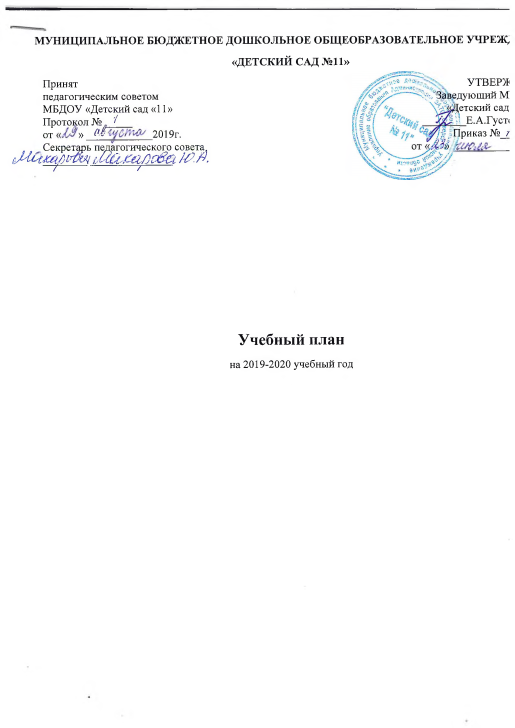 